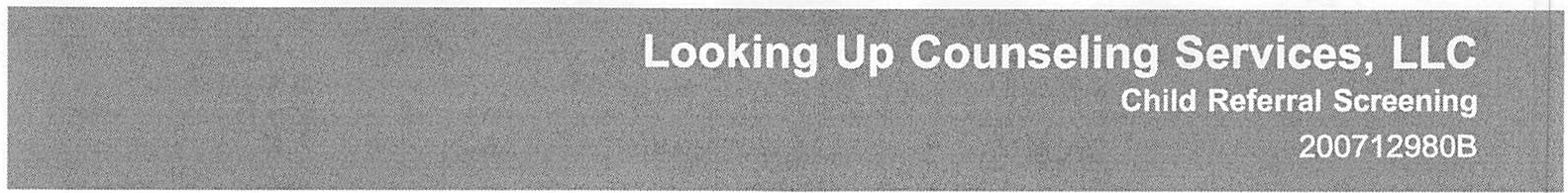 Client First Name: Referred By: Funding Source:Client Last Name:	Date:ID:Date of Birth: Gender:Phone Number: Address:E-mail Address:Age:D Male D Female D OtherSocial Security: Race:County:Responsible Party/Guardian:Emergency Contact:Primary Insured Information if other: PharmacySchool Information:Presenting Problem:Level of Need for Services: Immediate Referrals Given:Does the person meet criteria for services? If yes, recommended services:If no, reason/comments:Was client informed as to denial reasons? If denied, referred to:Therapist:Primary Diagnosis (From DSM-V) :□Mild	D Moderate	D Severe OYesDIndividual Counseling	D Group CounselingD Testing	D Case Management	D OtherD Yes	0 N/ACase Manager:D Family Counseling0 N/ANotes:If admitted, date of scheduled intake: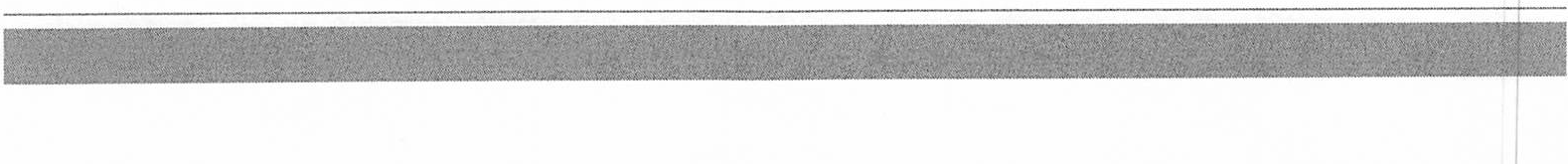 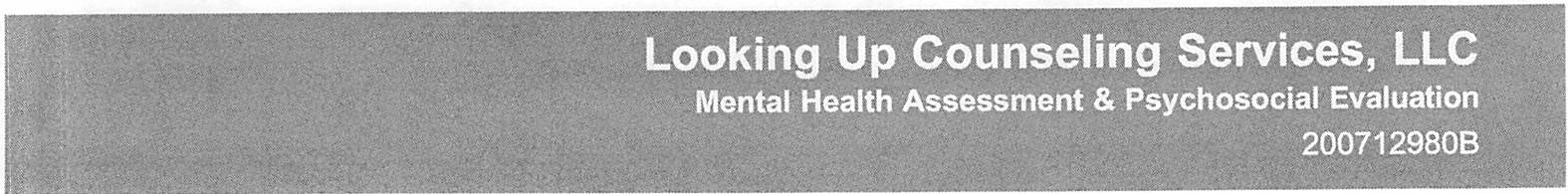 Date of Interview:IDENTIFYING INFORMATIONClient First Name:Client Last Name:Address: Phone Number: Date of Birth: Gender:E-mail Address:Social Security No:Age:D Male  D Female D Other	Race:Name and Relationship of Person Providing Information: Emergency contact:PRESENTING PROBLEMWhat is the problem you would like assistance with?Age of onset of symptoms:Are there any URGENT needs you need to address? (Include risk of self harm, risk of harm to others, issues with personal safety, etc)Have you made any attempts to resolve this problem on your own?□YesPRESENT LIFE SITUATION'Number of people in current household:Total family income:Living arrangements:	D Buying	D Renting	D Other(Check all that apply)D ParentsD Significant OtherD Extended Family0 SiblingsD Foster HomeD Other0 Step-SiblingsD Controlled EnvironmentDoes the client have special needs or need accommodations (behavioral, physical, communication or transportation needs)?Does the client have disabilities?D YesD Yes\	I Page 1 of 10PRESENT LIFE SITUATIONOther significant information:PREVIOUS TREATMENT HISTORYDoes the client have a history of being tested for a disorder/diagnosis? Has the client ever seen an outpatient therapist/psychologist for services? Has the client ever been admitted to an inpatient psychiatric facility?RISK ASSESSMENT (Refer to SAMHSA SAFE-T card)Does the client have a history of suicidal ideations, plans, or attempts?Risk Factors:	0	Suicidal Behavior	O Current/Past psychiatric disorders0  ChildrenOYes D Yes D YesD Yes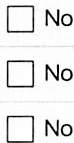 D Key Symptoms	D Family History	D Precipitants/Stressors/lnterpersonal0	Change in TreatmentD Access to MeansProtective Factors:Internal:	D Coping SkillsD OtherD Religious BeliefsD Frustration ToleranceExternal:D Responsibility to others (Children/Pets etc.)D Social Supports	D Other0	Positive Therapeutic RelationshipsCurrent Suicide Inquiry:Ideation:	OYes	ONo Suicide Risk Level per SAFE-TPlan: 0  Yes0  High0  No	Behaviors:  D Yes	D No0	Medium	O LowIntent: D Yes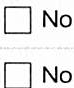 FEELING/MOOD/AFFECT	(CAR Score #1)Is the client experiencing any of the following? (check all that apply)D Mood Liability	D Poor Coping Skills	D Suicidal IdeationD Depression	O Anger	O AnxietyD Change in Appetite	O Change in Sleep Pattern	O OtherD Homicidal Ideation0  Euphoria, I Page 2 of 10Other significant information:How would you describe yourself? (check all that apply)D Outgoing D Shy/Quiet D Unpopular D SeriousD Rebellious OCalmD AggressiveD OtherD AwkwardD Nervous0	HappyD TemperamentalD PopularD UnhappyTHINKING/ MENTAL PROCESS	(CAR Score #2)Does the client experience any of the following:D Memory DifficultiesD DelusionsD Other/Comments:D Difficulty ConcentratingD HallucinationsD Poor JudgementD Learning DisabilityD ObsessionsD Poor Impulse ControlMENTAL STATUS REVIEW PER CLINICIAN,,;.,.  .	., I Page4of10Sensory/Physical Disabilities:D Within Normal LimitsD Other:D Hearing Impaired	D Visually Impaired	D Physically ImpairedSUBSTANCE USE & HISTORY	(CAR Score #3)D Client has no current or historical Alcohol/Other Drug Use/Addiction.D Alcohol/Drug Use is the primary reason for the referral for services.MEDICAL/HEALTH INFORMATION	(CAR Score #4)Current Physical Health Status:	D Good Current Co-Occurring/Health concerns:D Fair	D PoorHealth History:Current Known Medications:Does the client feel like these medications work well for you?Medication Allergies or Adverse Reactions (Include Medication and Food):D YesPrimary Care Physician:List any previous or current problems with sleep (Include falling asleep, staying asleep, sleeping inadequate number of hours, etc):Is the client currently pregnant? Has the client ever been pregnant?D YesD Yes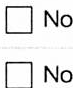 J;i/  :.	_	.	.Page5of10DEVELOPMENTAL HISTORYDid the client meet developmental milestones within appropriate time frames? Complications during pregnancy or delivery?Substance use or abuse during pregnancy?Other significant information:□Yes□Yes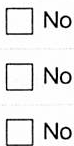 0YesFAMILY/MARITAL/PERSONAL HISTORY	(CAR Score #5)Are your parents(check all that apply):□AliveD DivorcedD AbusiveD DeceasedD RemarriedD MarriedD Abandoned FamilyD SeparatedD Financial Issues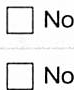 PHYSICAL ABUSE/DOMESTIC VIOLENCED Client does not present with anyreported historical or current experience/witness of physical abuse/domestic violence concerns.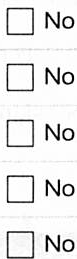 Has the client ever been physically abused or witnessed such abuse?Has the client ever been the victim of/witnessed a random act of violence? Has the client ever witnessed domestic violence?Has the client ever assaulted, engaged in, or witnessed physical fights with others?Has the client experienced/witnessed neglect from caregivers? Other significant information:D Yes D Yes D Yes D Yes D Yes, I Page 6 of 10INTERPERSONAL INTERACTIONS & SUPPORT	(CAR Score #6)Who does the client rely on for emotional and/or social support?Does the client experience any difficulty with the following?□NIAD Making/Keeping FriendsD Peers/FriendsD ConflictD Social InteractionD Trusting FriendsD WithdrawalSEXUAL HISTORYD Client does not present with any reported historical or current experience/witness of sexual abuse, molestation, rape or other sexually traumatic events.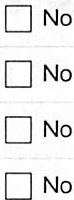 Does the client have gender/sexual orientation or gender identity issues? Has the client ever been raped, sexually assaulted or witnessed such abuse? Has the client ever been sexually abused, molested or witnessed such abuse? Is the client currently sexually active?Other significant information:D Yes D Yes D Yes D YesROLE PERFORMANCE	(CAR Score #7)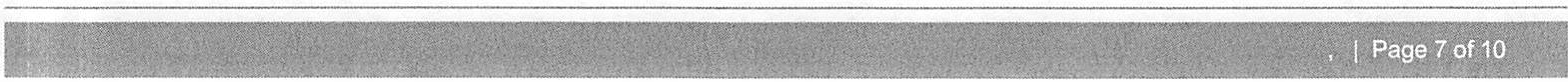 Is the client serving in the military?Has the client had a family member serve in the military? Other significant information:□YesD Yes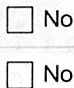 EMPLOYMENT HISTORYIs the client employed?	D Unemployed	D Part-timeD Full-time	0	Disabled	O In SchoolLEGAUCRIMINAL HISTORY	(CAR Score #8)Does the client have current legal charges? Is the client on probation or parole?List historical legal history, including incarceration dates, charges, probation information, etc:D YesD Yes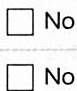 Does the client have any difficulty with any of the following: (check all that apply)D Following Rules/Laws	D Authority Issues	D Legal IssuesD Antisocial BehaviorsD AggressionCULTURAURELIGIOUS BELIEFSDoes the client have any cultural or religious beliefs that will be used to guide treatment services? Is the client involved in a church/religion?Are the client's religious beliefs a significant factor in their life? Other significant information:□Yes□Yes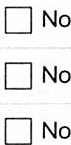 OYesCOMMUNICATIONDoes the client need to utilize any assistive technology in order to participate in services? Primary method of communication:	D English	D Other language□YesD Sign Language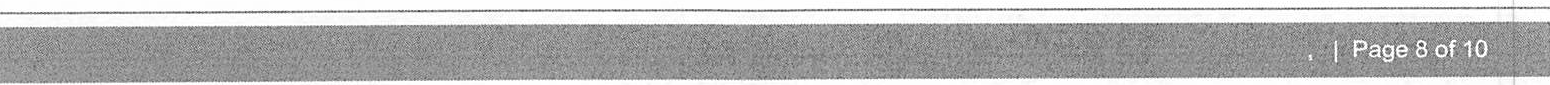 SELF-CARE/BASIC NEEDS	(CAR Score #9)Current Community Supports Present within the Home:□NIA	0DHS	0CHBS	D Systems of CareD Latino Development Agency D OtherCurrent Social Benefits Present within the Home:□NIAD Advantage programD Worker's Composs1D Section 81Housingosso10TANF0  Food StampsD VA BenefitsNames and numbers of community support workers:How often are the following needs met for client:Basic needs:	0 All times	D Most times	□ Sometimes	D Seldom	0  NeverHow are client's basic needs met?How does the client describe their quality of life?What needs to happen to improve client's quality of life?Please list client's strengths and abilities:Please list client's liabilities:Please list client's needs:Please list client's ability to connecUengage in the community:Please describe client's hobbies, social activities, etc.:, I Page 9 of 1OASSESSMENT CONCLUSIONS/INTERPRETATIONSUrgent needs identified within assessment:	D YesDIAGNOSTIC IMPRESSIONSMedical Notes:Axis IV Psychosocial and Environmental Problems:D Primary Support GroupD Social EnvironmentD Educational D Occupational D HousingD EconomicD Health Care Services DLegal System/Crime D Other ProblemsAxis V GAF	Past Year:	Current:Clinical TreatmenUService Disposition:DateI Page 10 of 10	°'Appearance:D NeatD Unkempt0  Older ThanD Younger ThanD CleanD Poor HygieneD UnderweightD OverweightD EccentricD SeductiveD Well GroomedD Other:Orientation:OTimeD PersonD PlaceD SituationAffect:D AppropriateD Restricted0	FlatD DetachedD BluntedD ContentD Other:Mood:D CooperativeOCalmD AnxiousD CheerfulD DepressedD IrritableD FearfulD Suspicious0	LabileD TearfulD HostileD DramaticD EuphoricD Other:0  Angry0  GuiltyD PessimisticSpeech:0	NormalD PressuredD RamblingD TangentialD LoudOSlow0  RapidD Slurred0	Other:Intellectual Assessment:D Above Average0	Average0	Below Average0	Possible MR0	Documented MRD Other:Thought Content/Perception:D Within Normal LimitsD DelusionsD DisorganizedD ParanoidD Grandiose0  Flight of IdeasD CompulsiveD Obsessive0	BizarreD HomicidalD Suicidal0	Auditory HallucinationsD Visual HallucinationsD Other:Insight:□GoodD Fair0	PoorD BlamingD SuperficialD LackingD Other:Judgment:OGoodDFairD Poor0	LackingD Other:Memory:D Impaired RecentD Impaired RemoteD IntactD Poor0	Other:Behavior/Motor Activities:D NormalD RestlessD Tremors0 AlertD OveractiveD Poor Eye ContactD TicsD AgitatedD TenseD SlowedD ManipulativeD Repetitious0	DestructiveD Other:D Alcohol/Drug Use is NOT the primary reason for the referral for services, but is Present or in history.Does the client currently use alcohol, drugs, or tobacco?D Yes0 NoDoes the client believe current use is causing impairments in daily functioning?D Yes0 NoDoes the client have previous use of alcohol, drugs or tobacco?D Yes□NoHas the client ever received treatment for substance abuse?D Yes0 NoReferral for community Alcohol/ Drug use for client or family needed?D Yes□NoFamily's history of drug and/or alcohol abuse?D Yes□NoOther significant information:Does the client experience conflict with adults or authority figures?D Yes□NoDoes the client have friends or family in whom you can confide, or call upon for support?D Yes□NoDoes the client have positive/satisfying relationships in your family?D Yes□NoDoes the client have positive/satisfying relationships outside your family?D Yes□NoDoes the client have negative/conflicting relationships in your family?D Yes□NoDoes the client have negative/conflicting relationships outside your family?D Yes□NoDoes the client ever abused another person/people?D Yes□NoDoes the client have a history of abusing animals?Does the client have a history of starting fires?D YesD Yes□No0 NoOther significant information:Education level:Can the client read/write on grade level?D Yes0NoAre you currently enrolled in school?D Yes0 No0N/AIs the client on an IEP?D Yes0NoPlans for future education:	D NoneD